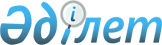 2009 жылғы 21 желтоқсандағы "Ұйғыр ауданының 2010-2012 жылдарға арналған аудандық бюджеті туралы" 30-1 шешіміне өзгерістер мен толықтырулар енгізу туралы
					
			Күшін жойған
			
			
		
					Алматы облысы Ұйғыр аудандық мәслихатының 2010 жылғы 05 ақпандағы N 31-2 шешімі. Алматы облысының Әділет департаменті Ұйғыр ауданының Әділет басқармасында 2010 жылы 18 ақпанда N 2-19-88 тіркелді. Күші жойылды - Алматы облысы Ұйғыр аудандық мәслихатының 2010 жылғы 22 желтоқсандағы N 43-7 шешімімен      Ескерту. Күші жойылды - Алматы облысы Ұйғыр аудандық мәслихатының 2010.12.22 N 43-7 Шешімімен       

2008 жылғы 04 желтоқсандағы Қазақстан Республикасының "Бюджет Кодексінің" 106-бабының 1, 2-тармақтарына, 109-бабының 1-тармағына, 111-бабының 3-тармағының 3-тармақшасына және Қазақстан Республикасы "Қазақстан Республикасындағы жергілікті мемлекеттік басқару және өзін-өзі басқару туралы" Заңының 6-бабы 1-тармағының 1-тармақшасына сәйкес Ұйғыр аудандық мәслихаты ШЕШІМ ҚАБЫЛДАДЫ:



      1. Ұйғыр аудандық мәслихатының 2009 жылғы 21 желтоқсандағы "Ұйғыр ауданының 2010-2012 жылдарға арналған аудандық бюджеті туралы" N 30-1 (нормативтік құқықтық актілерді мемлекеттік тіркеу тізілімінде 2010 жылы 05 қаңтарда 2-19-86 нөмірімен тіркелген, 2010 жылғы 16 қаңтарда "Іле шұғыласы"-"Или Вадиси" газетінің N 3 (947) нөмірінде жарияланған), шешіміне мынадай өзгерістер енгізілсін:



      1-тармақтағы:

      Кірістер жолындағы 3891800 саны 3868833 санына;

      трансферттердің түсімдері жолындағы 3794287 саны 3790913 санына ауыстырылсын;

      ағымдағы нысаналы трансферттер жолындағы 682267 саны 686570 санына;

      нысаналы даму трансферттері жолындағы 855118 саны 847441 санына ауыстырылсын.



      2-тармақтағы:

      Шығындар жолындағы 3891800 саны 3894185 санына;

      жалпы сипаттағы мемлекеттiк қызметтер функционалдық тобындағы 171705 саны 172405 санына, оның ішінде:

      қаладағы аудан, аудандық маңызы бар қала, кент, ауыл (село), ауылдық (селолық) округ әкімінің аппараты жолындағы 102154 саны 102854 санына;

      қаладағы аудан, аудандық маңызы бар қаланың, кент, ауыл (село), ауылдық (селолық) округ әкімінің қызметін қамтамасыз ету жөніндегі қызметтер жолындағы 98012 саны 98712 санына;

      бiлiм беру функционалдық тобындағы 2206591 саны 2188898 санына, оның ішінде:

      бастауыш, негізгі орта және жалпы орта білім беру кіші функциясындағы 1704928 саны 1705928 санына, оның ішінде:

      қаладағы аудан, аудандық маңызы бар қала, кент, ауыл (село), ауылдық (селолық) округ әкімінің аппараты жолындағы 3242 саны 4242 санына, оның ішінде:

      ауылдық (селолық) жерлерде балаларды мектепке дейін тегін алып баруды және кері алып келуді ұйымдастыру жолындағы 3242 саны 4242 санына;

      бiлiм беру саласындағы өзге де қызметтер кіші функциясындағы 482256 саны 463563 санына, оның ішінде:

      ауданның (облыстық маңызы бар қаланың) құрылыс бөлімі бағдарламасындағы 371093 саны 352400 санына, оның ішінде:

      білім беру объектілерін салу және реконструкциялау жолындағы 371093 саны 352400 санына, оның ішінде:

      жергілікті бюджет қаражаты есебінен жолындағы 371093 саны 352400 санына;

      әлеуметтiк көмек және әлеуметтiк қамсыздандыру функционалдық тобындағы 244338 саны 246688 санына, оның ішінде:

      әлеуметтiк көмек кіші функциясындағы 227433 саны 229783 санына, оның ішінде:

      ауданның (облыстық маңызы бар қаланың) жұмыспен қамту және әлеуметтік бағдарламалар бөлімі бағдарламасындағы 227433 саны 229783 санына, оның ішінде:

      Ұлы Отан соғысындағы Жеңістің 65 жылдығына Ұлы Отан соғысының қатысушылары мен мүгедектеріне біржолғы материалдық көмекті төлеу жолындағы 15330 саны 17680 санына ауыстырылсын;

      жергілікті бюджет қаражаты есебінен жаңа жолы енгізіліп жолындағы 2350 саны қарастырылсын;

      тұрғын үй-коммуналдық шаруашылық функционалдық тобындағы 682432 саны 702711 санына, оның ішінде:

      тұрғын үй шаруашылығы кіші функциясындағы 73659 саны 76659 санына ауыстырылсын;

      қаладағы аудан, аудандық маңызы бар қала, кент, ауыл (село), ауылдық (селолық) округ әкімінің аппараты жаңа жолы енгізіліп 8000 саны қарастырылсын, оның ішінде:

      аудандық маңызы бар қаланың, кенттің, ауылдың (селоның), ауылдық (селолық) округтің мемлекеттік тұрғын үй қорының сақталуын ұйымдастыру жаңа жолы енгізіліп 8000 саны қарастырылсын;

      ауданның (облыстық маңызы бар қаланың) құрылыс бөлімі бағдарламасындағы 73659 саны 68659 санына, оның ішінде:

      инженерлік коммуникациялық инфрақұрылымды дамыту, жайластыру және (немесе) сатып алу жолындағы 48809 саны 43809 санына, оның ішінде:

      жергілікті бюджет қаражаты есебінен жолындағы 18395 саны 13395 санына;

      коммуналдық шаруашылық кіші функциясындағы 536590 саны 553869 санына, оның ішінде:

      ауданның (облыстық маңызы бар қаланың) тұрғын үй-коммуналдық шаруашылық, жолаушылар көлігі және автомобиль жолдары бөлімі бағдарламасындағы 536590 саны 553869 санына, оның ішінде:

      сумен жабдықтау жүйесін дамыту жолындағы 153833 саны 155833 санына, оның ішінде:

      жергілікті бюджет қаражаты есебінен жолындағы 45000 саны 47000 санына;

      өңірлік жұмыспен қамту және кадрларды қайта даярлау стратегиясын іске асыру шеңберінде инженерлік коммуникациялық инфрақұрылымды жөндеу және елді-мекендерді көркейту жолындағы 126224 саны 131487 санына, оның ішінде:

      облыстық бюджеттен берілетін трансферттер есебінен жолында жолындағы 126224 саны 131487 санына;

      өңірлік жұмыспен қамту және кадрларды қайта даярлау стратегиясын іске асыру шеңберінде инженерлік коммуникациялық инфрақұрылымды дамыту жолындағы 256533 саны 266549 санына ауыстырылсын;

      облыстық бюджеттен берілетін трансферттер есебінен жаңа жолы енгізіліп 10016 саны қарастырылсын;

      мәдениет, спорт, туризм және ақпараттық кеңістiк функционалдық тобындағы 85036 саны 90085 санына, оның ішінде:

      мәдениет саласындағы қызмет кіші функциясындағы 45666 саны 48466 санына, оның ішінде:

      ауданның (облыстық маңызы бар қаланың) мәдениет және тілдерді дамыту бөлімі бағдарламасындағы 45666 саны 48466 санына, оның ішінде:

      мәдени-демалыс жұмысын қолдау жолындағы 45666 саны 48466 санына;

      спорт кіші функциясындағы 1881 саны 2581 санына, оның ішінде:

      ауданның (облыстық маңызы бар қаланың) Дене шынықтыру және спорт бөлімі бағдарламасындағы 1881 саны 2581 санына, оның ішінде:

      әртүрлi спорт түрлерi бойынша аудан (облыстық маңызы бар қала) құрама командаларының мүшелерiн дайындау және олардың облыстық спорт жарыстарына қатысуы жолындағы 1497 саны 2197 санына;

      мәдениет, спорт, туризм және ақпараттық кеңiстiктi ұйымдастыру жөнiндегi өзге де қызметтер кіші функциясындағы 11297 саны 12846 санына, оның ішінде:

      ауданның (облыстық маңызы бар қаланың) ішкі саясат бөлімі бағдарламасындағы 4304 саны 5853 санына, оның ішінде:

      жергілікті деңгейде ақпарат, мемлекеттілікті нығайту және азаматтардың әлеуметтік сенімділігін қалыптастыру саласында мемлекеттік саясатты іске асыру жөніндегі қызметтер жолындағы 3840 саны 4703 санына;

      жастар саясаты саласындағы өңірлік бағдарламаларды iске асыру жолындағы 314 саны 1000 санына;

      ауыл, су, орман, балық шаруашылығы, ерекше қорғалатын табиғи аумақтар, қоршаған ортаны және жануарлар дүниесін қорғау, жер қатынастары функционалдық тобындағы 186935 саны 177101 санына, оның ішінде:

      ауыл шаруашылығы кіші функциясындағы 33373 саны 23539 санына, оның ішінде:

      ауданның (облыстық маңызы бар қаланың) экономика және бюджеттік жоспарлау бөлімі бағдарламасындағы 22353 саны 2765 санына ауыстырылсын;

      ауылдық елді мекендердің әлеуметтік саласының мамандарын әлеуметтік қолдау шараларын іске асыру үшін бюджеттік кредиттер жолы қысқартылсын;

      Республикалық бюджеттен берілетін нысаналы трансферттер есебінен ауылдық елді мекендер саласының мамандарын әлеуметтік қолдау шараларын іске асыру жолындағы 2760 саны 2765 санына;

      ауданның (облыстық маңызы бар қаланың) ауыл шаруашылығы бөлімі бағдарламасы бойынша 11020 саны 9178 санына, оның ішінде:

      жергілікті деңгейде ауыл шаруашылығы саласындағы мемлекеттік саясатты іске асыру жөніндегі қызметтер жолындағы 10584 саны 9008 санына ауыстырылсын;

      Республикалық бюджеттен берілетін трансферттер есебiнен жолы қысқартылсын;

      жергілікті бюджет қаражаты есебінен жолы қысқартылсын;

      мемлекеттік органдарды материалдық-техникалық жарақтандыру жолындағы 436 саны 170 санына ауыстырылсын;

      ауданның (облыстық маңызы бар қаланың) құрылыс бөлімі жаңа бағдарламасы енгізіліп 6000 саны қарастырылсын, оның ішінде:

      ауыл шаруашылығы объектілерін дамыту жаңа жолында 6000 саны;

      ауданның (облыстық маңызы бар қаланың) ветеринария бөлімі бөлімі жаңа бағдарламасы енгізіліп 5596 саны қарастырылсын, оның ішінде:

      жергілікті деңгейде ветеринария саласындағы мемлекеттік саясатты іске асыру жөніндегі қызметтер жаңа жолында 3152 саны;

      мемлекеттік органдарды материалдық-техникалық жарақтандыру жаңа жолында 260 саны;

      алып қойылатын және жойылатын ауру жануарлардың, жануарлардан алынатын өнімдер мен шикізаттың құнын иелеріне өтеу жаңа жолында 2184 саны;

      ауданның (облыстық маңызы бар қаланың) ветеринария бөлімі жаңа бағдарламасы енгізіліп 58699 саны қарастырылсын, оның ішінде:

      эпизоотияға қарсы іс-шаралар жүргізу жаңа жолында 58699 саны;

      Трансферттер функционалдық тобындағы 178655 саны 180189 санына, оның ішінде:

      нысаналы пайдаланылмаған (толық пайдаланылмаған) трансферттерді қайтару жаңа жолы енгізіліп 1534 саны қарастырылсын.

      Таза бюджеттік кредиттеу жаңа 3-тармағы енгізіліп 25353 саны қарастырылсын, оның ішінде:

      бюджеттік кредиттер жолында 19593 саны қарастырылсын;

      ауыл, су, орман, балық шаруашылығы, ерекше қорғалатын табиғи аумақтар, қоршаған ортаны және жануарлар дүниесін қорғау, жер қатынастар функционалдық тобы бойынша 19593 мың теңге сомасында, оның ішінде;

      ауыл шаруашылығы кіші функциясы бойынша 19593 мың теңге, оның ішінде:

      ауданның (облыстық маңызы бар қаланың) экономика және бюджеттік жоспарлау бөлімі бойынша 19593 мың теңге, оның ішінде:

      ауылдық елді мекендердің әлеуметтік саласының мамандарын әлеуметтік қолдау шараларын іске асыру үшін бюджеттік кредиттер бағдарламасы бойынша 19593 мың теңге қарастырылсын;

      Қаржы активтерімен операциялар бойынша сальдо 4-тармағы енгізіліп 0 саны қарастырылсын;

      Бюджет тапшылығы (профициті) 4-тармағы енгізіліп - 44946 саны қарастырылсын;

      Бюджет тапшылығын қаржыландыру (профицитін пайдалану) 5-тармағы енгізіліп 44946 саны қарастырылсын, оның ішінде:

      қарыздар түсімі бойынша 19593 саны, оның ішінде:

      мемлекеттік ішкі қарыздар бойынша 19593 саны, оның ішінде:

      қарыз алу келісім-шарттары бойынша 19593 саны, оның ішінде:

      ауданның (облыстық маңызы бар қаланың) жергілікті атқарушы органы алатын қарыздар жолы бойынша 19593 саны қарастырылсын;

      Бюджет қаражаты қалдықтары бойынша 25353 саны, оның ішінде:

      бюджет қаражатының бос қалдықтары жолы бойынша 25353 саны қарастырылсын.



      3. Көрсетілген шешімінің 1, 4-қосымшасы осы шешімнің 1,2-қосымшаларына сәйкес жаңа редакцияда баяндалсын.



      4. Осы шешім 2010 жылдың 1 қаңтарынан қолданысқа енгізіледі.      Аудандық мәслихат

      сессиясының төрағасы                       З. Тохсунов      Аудандық мәслихаттың

      хатшысы                                    М. Нуров      КЕЛІСІЛДІ:      "Ұйғыр ауданының экономика

      және бюджеттік жоспарлау

      бөлімі" мемлекеттік

      мекемесінің бастығы                        Нурсеитов Токтасун

      05 ақпан 2010 жыл      "Ұйғыр ауданының қаржы бөлімі"

      мемлекеттік мекемесінің бастығы            Даутова Сахидам Молутовна

      05 ақпан 2010 жыл

Ұйғыр аудандық мәслихаттың

2010 жылғы 05 ақпандағы

"Ұйғыр ауданының 2010-2012

жылдарға арналған бюджеті

туралы" N 31-2 шешіміне

1-қосымшаҰйғыр аудандық мәслихаттың

2009 жылғы 21 желтоқсандағы

"Ұйғыр ауданның 2010 жылға

арналған бюджеті туралы"

N 30-1 шешіміне

1-қосымша 

Ұйғыр ауданының 2010 жылға арналған аудандық бюджеті

Ұйғыр аудандық мәслихаттың

2010 жылғы 05 ақпандағы

"Ұйғыр ауданының 2010-2012

жылдарға арналған бюджеті

туралы" N 31-2 шешіміне

2-қосымшаҰйғыр аудандық мәслихаттың

2009 жылғы 21 желтоқсандағы

"Ұйғыр ауданның 2010 жылға

арналған бюджеті туралы"

N 30-1 шешіміне

4-қосымша 

2010 жылға арналған аудандық бюджеттің ағымдағы бюджеттік

бағдарламаларының тізбесі
					© 2012. Қазақстан Республикасы Әділет министрлігінің «Қазақстан Республикасының Заңнама және құқықтық ақпарат институты» ШЖҚ РМК
				СанатыСанатыСанатыСанатыСанатыСомасы

(мың теңге)СыныбыСыныбыСыныбыСыныбыСомасы

(мың теңге)Iшкi сыныбыIшкi сыныбыIшкi сыныбыСомасы

(мың теңге)ЕрекшелiгiЕрекшелiгiСомасы

(мың теңге)А Т А У ЫСомасы

(мың теңге)І.КІРІСТЕР38688331Салықтық түсімдер60368104Меншiкке салынатын салықтар487781041Мүлiкке салынатын салықтар19600104101Заңды тұлғалардың және жеке кәсіпкерлердің

мүлкіне салынатын салық17000104102Жеке тұлғалардың мүлкiне салынатын салық26001043Жер салығы5678104302Елдi мекендер жерлерiне жеке тұлғалардан

алынатын жер салығы4500104303Өнеркәсіп, көлік, байланыс, қорғаныс жеріне

және ауыл шаруашылығына арналмаған өзге де

жерге салынатын жер салығы128104307Ауыл шаруашылығы мақсатындағы жерлерге заңды

тұлғалардан, жеке кәсіпкерлерден, жеке

нотариустар мен адвокаттардан алынатын жер

салығы50104308Елді мекендер жерлеріне заңды тұлғалардан,

жеке кәсіпкерлерден, жеке нотариустар мен

адвокаттардан алынатын жер салығы10001044Көлiк құралдарына салынатын салық21800104401Заңды тұлғалардан көлiк құралдарына салынатын

салық2800104402Жеке тұлғалардан көлiк құралдарына салынатын

салық190001045Бірыңғай жер салығы1700104501Бірыңғай жер салығы1700105Тауарларға, жұмыстарға және қызметтерге

салынатын iшкi салықтар80801052Акциздер1020105296Заңды және жеке тұлғалар бөлшек саудада

өткізетін, сондай-ақ өзінің өндірістік

мұқтаждарына пайдаланылатын бензин

(авиациялықты қоспағанда)1000105297Заңды және жеке тұлғаларға бөлшек саудада

өткізетін, сондай-ақ өз өндірістік

мұқтаждарына пайдаланылатын дизель отыны201053Табиғи және басқа да ресурстарды

пайдаланғаны үшiн түсетiн түсiмдер2250105315Жер учаскелерін пайдаланғаны үшін төлем22501054Кәсiпкерлiк және кәсiби қызметтi

жүргiзгенi үшiн алынатын алымдар4610105401Жеке кәсіпкерлерді мемлекеттік тіркегені үшін

алынатын алым150105402Жекелеген қызмет түрлерiмен айналысу құқығы

үшiн алынатын лицензиялық алым700105403Заңды тұлғаларды мемлекеттік тіркегені және

филиалдар мен өкілдіктерді есептік тіркегені,

сондай-ақ оларды қайта тіркегені үшін алым50105414Көлік құралдарын мемлекеттік тіркегені,

сондай-ақ оларды қайта тіркегені үшін алым310105418Жылжымайтын мүлікке және олармен мәміле жасау

құқығын мемлекеттік тіркегені үшін алынатын алым34001055Құмар ойын бизнеске салық200105502Тіркелген салық200108Заңдық мәнді іс-әрекеттерді жасағаны

және (немесе) оған уәкілеттігі бар

мемлекеттік органдар немесе лауазымды

адамдар құжаттар бергені үшін алынатын

міндетті төлемдер35101081Мемлекеттік баж3510108102Мемлекеттік мекемелерге сотқа берілетін талап

арыздарынан алынатын мемлекеттік бажды

қоспағанда, мемлекеттік баж сотқа берілетін

талап арыздардан, ерекше талап ету істері

арыздарынан, ерекше жүргізілетін істер

бойынша арыздардан (шағымдардан), сот

бұйрығын шығару туралы өтініштерден, атқару

парағының дубликатын беру туралы шағымдардан,

аралық (төрелік) соттардың және шетелдік

соттардың шешімдерін мәжбүрлеп орындауға

атқару парағын беру туралы шағымдардың, сот

актілерінің атқару парағының және өзге де

құжаттардың көшірмелерін қайта беру туралы

шағымдардан алынады1300108104Азаматтық хал актiлерiн тiркегенi үшiн,

сондай-ақ азаматтарға азаматтық хал актiлерiн

тiркеу туралы куәлiктердi және азаматтық хал

актiлерi жазбаларын өзгертуге, толықтыруға

және қалпына келтiруге байланысты куәлiктердi

қайтадан бергенi үшiн мемлекеттік баж1600108105Шетелге баруға және Қазақстан Республикасына

басқа мемлекеттерден адамдарды шақыруға құқық

беретiн құжаттарды ресiмдегенi үшiн,

сондай-ақ осы құжаттарға өзгерiстер енгiзгенi

үшiн мемлекеттік баж10108106Шетелдiктердiң паспорттарына немесе оларды

ауыстыратын құжаттарына Қазақстан

Республикасынан кету және Қазақстан

Республикасына келу құқығына виза бергенi

үшiн мемлекеттік баж250108107Қазақстан Республикасының азаматтығын алу,

Қазақстан Республикасының азаматтығын қалпына

келтiру және Қазақстан Республикасының

азаматтығын тоқтату туралы құжаттарды

ресiмдегенi үшін мемлекеттік баж100108108Тұрғылықты жерiн тiркегенi үшiн мемлекеттік

баж2502Салықтық емес түсiмдер12255201Мемлекеттік меншіктен түсетін кірістер2552015Мемлекет меншігіндегі мүлікті жалға беруден

түсетін кірістер255201504Коммуналдық меншіктегі мүлікті жалдаудан түсетін кірістер255204Мемлекеттік бюджеттен қаржыландырылатын,

сондай-ақ Қазақстан Республикасы Ұлттық

Банкінің бюджетінен (шығыстар сметасынан)

ұсталатын және қаржыландырылатын мемлекеттік

мекемелер салатын айыппұлдар, өсімпұлдар,

санкциялар, өндіріп алулар100002041Мұнай секторы ұйымдарынан түсетін түсімдерді

қоспағанда, мемлекеттік бюджеттен

қаржыландырылатын, сондай-ақ Қазақстан

Республикасы Ұлттық Банкінің бюджетінен

(шығыстар сметасынан) ұсталатын және

қаржыландырылатын мемлекеттік мекемелер

салатын айыппұлдар, өсімпұлдар, санкциялар,

өндіріп алулар10000201505Жергілікті мемлекеттік органдар салатын

әкімшілік айыппұлдар, өсімпұлдар, санкциялар10000206Басқа да салықтық емес түсiмдер20002061Басқа да салықтық емес түсiмдер2000206109Жергілікті бюджетке түсетін салықтық емес

басқа да түсімдер20003Негізгі капиталды сатудан түсетін

түсімдер5297303Жердi және материалдық емес активтердi сату52973031Жерді сату5297303101Жер учаскелерін сатудан түсетін түсімдер52974Трансферттердің түсімдері3790913402Мемлекеттiк басқарудың жоғары тұрған

органдарынан түсетiн трансферттер37909134022Облыстық бюджеттен түсетiн трансферттер3790913402201Ағымдағы нысаналы трансферттер686570402202Нысаналы даму трансферттері847441402203Субвенциялар218376804Аудандық (қалалық) бюджеттерден облыстық

бюджеттің ысырабын өтеуге арналған

трансферттер түсімдері73134Функционалдық топФункционалдық топФункционалдық топФункционалдық топФункционалдық топФункционалдық топСомасы

(мың теңге)Кіші функцияКіші функцияКіші функцияКіші функцияКіші функцияСомасы

(мың теңге)Бюджеттік бағдарламалардың әкімшісіБюджеттік бағдарламалардың әкімшісіБюджеттік бағдарламалардың әкімшісіБюджеттік бағдарламалардың әкімшісіСомасы

(мың теңге)БағдарламаБағдарламаБағдарламаСомасы

(мың теңге)Кіші бағдарламаКіші бағдарламаСомасы

(мың теңге)А Т А У ЫСомасы

(мың теңге)ІІ. ШЫҒЫНДАР389418501Жалпы сипаттағы мемлекеттiк қызметтер172405011Мемлекеттiк басқарудың жалпы

функцияларын орындайтын өкiлдi,

атқарушы және басқа органдар152461011112Аудан (облыстық маңызы бар қала)

мәслихатының аппараты10867011112001Аудан (облыстық маңызы бар қала)

мәслихатының қызметін қамтамасыз ету

жөніндегі қызметтер10717011112004Мемлекеттік органдарды

материалдық-техникалық жарақтандыру150011122Аудан (облыстық маңызы бар қала)

әкімінің аппараты38740011122001Аудан (облыстық маңызы бар қала) әкімінің

қызметін қамтамасыз ету жөніндегі

қызметтер37240011122004Мемлекеттік органдарды

материалдық-техникалық жарақтандыру1500011123Қаладағы аудан, аудандық маңызы бар

қала, кент, ауыл (село), ауылдық

(селолық) округ әкімінің аппараты102854011123001Қаладағы аудан, аудандық маңызы бар

қаланың, кент, ауыл (село), ауылдық

(селолық) округ әкімінің қызметін

қамтамасыз ету жөніндегі қызметтер98712011123023Мемлекеттік органдарды

материалдық-техникалық жарақтандыру4142012Қаржылық қызмет12635012452Ауданның (облыстық маңызы бар қаланың)

қаржы бөлімі12635012452001Аудандық бюджетті орындау және коммуналдық

меншікті (облыстық маңызы бар қала)

саласындағы мемлекеттік саясатты іске

асыру жөніндегі қызметтер10512012452003Салық салу мақсатында мүлікті бағалауды

жүргізу603012452019Мемлекеттік органдарды

материалдық-техникалық жарақтандыру1520015Жоспарлау және статистикалық қызмет7309015453Ауданның (облыстық маңызы бар қаланың)

экономика және бюджеттік жоспарлау

бөлімі7309015453001Экономикалық саясатты, мемлекеттік

жоспарлау жүйесін қалыптастыру және дамыту

және ауданды (облыстық маңызы бар қаланы)

басқару саласындағы мемлекеттік саясатты

іске асыру жөніндегі қызметтер7039015453005Мемлекеттік органдарды

материалдық-техникалық жарақтандыру27002Қорғаныс517021Әскери мұқтаждар517021122Аудан (облыстық маңызы бар қала)

әкімінің аппараты517021122005Жалпыға бірдей әскери міндетті атқару

шеңберіндегі іс-шаралар51703Қоғамдық тәртіп, қауіпсіздік,

құқықтық, сот, қылмыстық-атқару

қызметі6016031Құқық қорғау қызметi6016031458Ауданның (облыстық маңызы бар қаланың)

тұрғын үй-коммуналдық шаруашылық,

жолаушылар көлігі және автомобиль

жолдары бөлімі6016031458021Елдi мекендерде жол жүрісі қауiпсiздiгін

қамтамасыз ету601604Бiлiм беру2188898041Мектепке дейiнгi тәрбие және оқыту19407041464Ауданның (облыстық маңызы бар қаланың)

білім бөлімі19407041464009Мектепке дейінгі тәрбие ұйымдарының

қызметін қамтамасыз ету19407042Бастауыш, негізгі орта және жалпы орта

білім беру1705928042123Қаладағы аудан, аудандық маңызы бар

қала, кент, ауыл (село), ауылдық

(селолық) округ әкімінің аппараты4242042123005Ауылдық (селолық) жерлерде балаларды

мектепке дейін тегін алып баруды және кері

алып келуді ұйымдастыру4242042464Ауданның (облыстық маңызы бар қаланың)

білім бөлімі1701686042464003Жалпы білім беру1701686049Бiлiм беру саласындағы өзге де

қызметтер463563049464Ауданның (облыстық маңызы бар қаланың)

білім бөлімі111163049464001Жергілікті деңгейде білім беру саласындағы

мемлекеттік саясатты іске асыру жөніндегі

қызметтер12084049464004Ауданның (облыстық маңызы бар қаланың)

мемлекеттік білім беру мекемелерінде білім

беру жүйесін ақпараттандыру7128049464005Ауданның (облыстық маңызы бар қаланың)

мемлекеттік білім беру мекемелер үшін

оқулықтар мен оқу-әдiстемелiк кешендерді

сатып алу және жеткізу25651049464011Өңірлік жұмыспен қамту және кадрларды

қайта даярлау стратегиясын іске асыру

шеңберінде білім беру объектілерін

күрделі, ағымды жөндеу66000049464011027Республикалық бюджеттен берілетін

трансферттер есебiнен44000049464011028Облыстық бюджеттен берілетін трансферттер

есебінен22000049464013Мемлекеттік органдарды

материалдық-техникалық жарақтандыру300049467Ауданның (облыстық маңызы бар қаланың)

құрылыс бөлімі352400049467037Білім беру объектілерін салу және

реконструкциялау352400049467037015Жергілікті бюджет қаражаты есебінен35240006Әлеуметтiк көмек және әлеуметтiк

қамсыздандыру246668062Әлеуметтiк көмек229783062451Ауданның (облыстық маңызы бар қаланың)

жұмыспен қамту және әлеуметтік

бағдарламалар бөлімі229783062451002Еңбекпен қамту бағдарламасы40848062451002100Қоғамдық жұмыстар19203062451002101Жұмыссыздарды кәсіптік даярлау және қайта

даярлау6472062451002102Халықты жұмыспен қамту саласында

азаматтарды әлеуметтік қорғау жөніндегі

қосымша шаралар773062451002103Республикалық бюджеттен ағымдағы нысаналы

трансферттер есебінен әлеуметтік жұмыс

орындар және жастар тәжірибесі

бағдарламасын кеңейту14400062451004Ауылдық жерлерде тұратын денсаулық сақтау,

білім беру, әлеуметтік қамтамасыз ету,

мәдениет және спорт мамандарына отын сатып

алуға Қазақстан Республикасының

заңнамасына сәйкес әлеуметтік көмек

көрсету16230062451005Мемлекеттік атаулы әлеуметтік көмек11272062451005011Республикалық бюджеттен берілетін

трансферттер есебiнен4000062451005015Жергілікті бюджет қаражаты есебінен7272062451006Тұрғын үй көмегі56102062451007Жергілікті өкілетті органдардың шешімі

бойынша мұқтаж азаматтардың жекелеген

топтарына әлеуметтік көмек2844062451010Үйден тәрбиеленіп оқытылатын мүгедек

балаларды материалдық қамтамасыз ету3630062451014Мұқтаж азаматтарға үйде әлеуметтiк көмек

көрсету16650015Жергілікті бюджет қаражаты есебінен1665006245101618 жасқа дейінгі балаларға мемлекеттік

жәрдемақылар61394062451016011Республикалық бюджеттен берілетін

трансферттер есебiнен5800062451016015Жергілікті бюджет қаражаты есебінен55594062451017Мүгедектерді оңалту жеке бағдарламасына

сәйкес, мұқтаж мүгедектерді міндетті

гигиеналық құралдармен қамтамасыз етуге,

және ымдау тілі мамандарының, жеке

көмекшілердің қызмет көрсету3133062451020Ұлы Отан соғысындағы Жеңістің 65 жылдығына

Ұлы Отан соғысының қатысушылары мен

мүгедектеріне біржолғы материалдық көмекті

төлеу17680011Республикалық бюджеттен берілетін

трансферттер есебiнен15330015Жергілікті бюджет қаражаты есебінен2350069Әлеуметтiк көмек және әлеуметтiк

қамтамасыз ету салаларындағы өзге де

қызметтер16905069451Ауданның (облыстық маңызы бар қаланың)

жұмыспен қамту және әлеуметтік

бағдарламалар бөлімі16905069451001Жергілікті деңгейде облыстың жұмыспен

қамтуды қамтамасыз ету және халық үшін

әлеуметтік бағдарламаларды іске асыру

саласындағы мемлекеттік саясатты іске

асыру жөніндегі қызметтер14076069451011Жәрдемақыларды және басқа да әлеуметтік

төлемдерді есептеу, төлеу мен жеткізу

бойынша қызметтерге ақы төлеу2529069451022Мемлекеттік органдарды

материалдық-техникалық жарақтандыру30007Тұрғын үй-коммуналдық шаруашылық702711071Тұрғын үй шаруашылығы76659123Қаладағы аудан, аудандық маңызы бар

қала, кент, ауыл (село), ауылдық

(селолық) округ әкімінің аппараты8000007Аудандық маңызы бар қаланың, кенттің,

ауылдың (селоның), ауылдық (селолық)

округтің мемлекеттік тұрғын үй қорының

сақталуын ұйымдастыру8000071467Ауданның (облыстық маңызы бар қаланың)

құрылыс бөлімі68659071467003Мемлекеттік коммуналдық тұрғын үй қорының

тұрғын үй құрылысы және (немесе) сатып алу24850071467003011Республикалық бюджеттен берілетін

трансферттер есебiнен21347071467003015Жергілікті бюджет қаражаты есебінен3503071467004Инженерлік коммуникациялық инфрақұрылымды

дамыту, жайластыру және (немесе) сатып алу43809071467004011Республикалық бюджеттен берілетін

трансферттер есебiнен30414071467004015Жергілікті бюджет қаражаты есебінен13395072Коммуналдық шаруашылық553869072458Ауданның (облыстық маңызы бар қаланың)

тұрғын үй-коммуналдық шаруашылық,

жолаушылар көлігі және автомобиль

жолдары бөлімі553869072458029Сумен жабдықтау жүйесін дамыту155833072458029011Республикалық бюджеттен берілетін

трансферттер есебiнен108833072458029015Жергілікті бюджет қаражаты есебінен47000072458030Өңірлік жұмыспен қамту және кадрларды

қайта даярлау стратегиясын іске асыру

шеңберінде инженерлік коммуникациялық

инфрақұрылымды жөндеу және елді-мекендерді

көркейту131487072458030028Облыстық бюджеттен берілетін трансферттер

есебінен131487072458032Өңірлік жұмыспен қамту және кадрларды

қайта даярлау стратегиясын іске асыру

шеңберінде инженерлік коммуникациялық

инфрақұрылымды дамыту266549072458032027Республикалық бюджеттен берілетін

трансферттер есебiнен256533028Облыстық бюджеттен берілетін трансферттер

есебінен10016073Елді-мекендерді көркейту72183073123Қаладағы аудан, аудандық маңызы бар

қала, кент, ауыл (село), ауылдық

(селолық) округ әкімінің аппараты72183073123008Елді мекендерде көшелерді жарықтандыру24969073123009Елді мекендердің санитариясын қамтамасы

ету15556073123010Жерлеу орындарын күтіп-ұстау және туысы

жоқ адамдарды жерлеу2592073123011Елді мекендерді абаттандыру мен

көгалдандыру2906608Мәдениет, спорт, туризм және

ақпараттық кеңістiк90085081Мәдениет саласындағы қызмет48466081455Ауданның (облыстық маңызы бар қаланың)

мәдениет және тілдерді дамыту бөлімі48466081455003Мәдени-демалыс жұмысын қолдау48466082Спорт2581082465Ауданның (облыстық маңызы бар қаланың)

Дене шынықтыру және спорт бөлімі2581082465005Ұлттық және бұқаралық спорт түрлерін

дамыту125082465006Аудандық (облыстық маңызы бар қалалық)

деңгейде спорттық жарыстар өткiзу259082465007Әртүрлi спорт түрлерi бойынша аудан

(облыстық маңызы бар қала) құрама

командаларының мүшелерiн дайындау және

олардың облыстық спорт жарыстарына қатысуы2197083Ақпараттық кеңiстiк26192083455Ауданның (облыстық маңызы бар қаланың)

мәдениет және тілдерді дамыту бөлімі21137083455006Аудандық (қалалық) кiтапханалардың жұмыс

iстеуi18063083455007Мемлекеттік тілді және Қазақстан

халықтарының басқа да тілдерін дамыту3074083456Ауданның (облыстық маңызы бар қаланың)

ішкі саясат бөлімі5055083456002Газеттер мен журналдар арқылы мемлекеттік

ақпараттық саясат жүргізу5055089Мәдениет, спорт, туризм және

ақпараттық кеңiстiктi ұйымдастыру

жөнiндегi өзге де қызметтер12846089455Ауданның (облыстық маңызы бар қаланың)

мәдениет және тілдерді дамыту бөлімі3484089455001Жергілікті деңгейде тілдерді және

мәдениетті дамыту саласындағы мемлекеттік

саясатты іске асыру жөніндегі қызметтер3334089455011Мемлекеттік органдарды

материалдық-техникалық жарақтандыру150089456Ауданның (облыстық маңызы бар қаланың)

ішкі саясат бөлімі5853089456001Жергілікті деңгейде ақпарат,

мемлекеттілікті нығайту және азаматтардың

әлеуметтік сенімділігін қалыптастыру

саласында мемлекеттік саясатты іске асыру

жөніндегі қызметтер4703089456003Жастар саясаты саласындағы өңірлік

бағдарламаларды iске асыру1000089456007Мемлекеттік органдарды

материалдық-техникалық жарақтандыру150089465Ауданның (облыстық маңызы бар қаланың)

Дене шынықтыру және спорт бөлімі3509089465001Жергілікті деңгейде мәдениет және спорт

саласындағы мемлекеттік саясатты іске

асыру жөніндегі қызметтер3359089465008Мемлекеттік органдарды

материалдық-техникалық жарақтандыру15010Ауыл, су, орман, балық шаруашылығы,

ерекше қорғалатын табиғи аумақтар,

қоршаған ортаны және жануарлар

дүниесін қорғау, жер қатынастары177101101Ауыл шаруашылығы23539453

 Ауданның (облыстық маңызы бар қаланың)

экономика және бюджеттік жоспарлау

бөлімі2765101453099Республикалық бюджеттен берілетін нысаналы

трансферттер есебінен ауылдық елді

мекендер саласының мамандарын әлеуметтік

қолдау шараларын іске асыру2765101462Ауданның (облыстық маңызы бар қаланың)

ауыл шаруашылығы бөлімі9178001Жергілікті деңгейде ауыл шаруашылығы

саласындағы мемлекеттік саясатты іске

асыру жөніндегі қызметтер9008101462007Мемлекеттік органдарды

материалдық-техникалық жарақтандыру170467Ауданның (облыстық маңызы бар қаланың)

құрылыс бөлімі6000010Ауыл шаруашылығы объектілерін дамыту6000473Ауданның (облыстық маңызы бар қаланың)

ветеринария бөлімі5596001Жергілікті деңгейде ветеринария

саласындағы мемлекеттік саясатты іске

асыру жөніндегі қызметтер3152004Мемлекеттік органдарды

материалдық-техникалық жарақтандыру260008Алып қойылатын және жойылатын ауру

жануарлардың, жануарлардан алынатын

өнімдер мен шикізаттың құнын иелеріне өтеу2184106Жер қатынастары5378106463Ауданның (облыстық маңызы бар қаланың)

жер қатынастары бөлімі5378106463001Аудан (облыстық маңызы бар қала) аумағында

жер қатынастарын реттеу саласындағы

мемлекеттік саясатты іске асыру жөніндегі

қызметтер5208106463008Мемлекеттік органдарды

материалдық-техникалық жарақтандыру170109Ауыл, су, орман, балық шаруашылығы

және қоршаған ортаны қорғау мен жер

қатынастары саласындағы өзге де

қызметтер148184109123Қаладағы аудан, аудандық маңызы бар

қала, кент, ауыл (село), ауылдық

(селолық) округ әкімінің аппараты29485109123019Өңірлік жұмыспен қамту және кадрларды

қайта даярлау стратегиясын іске асыру

шеңберінде ауылдарда (селоларда), ауылдық

(селолық) округтерде әлеуметтік жобаларды

қаржыландыру29485109123019027Республикалық бюджеттен берілетін

трансферттер есебiнен19657109123019028Облыстық бюджеттен берілетін трансферттер

есебінен9828109455Ауданның (облыстық маңызы бар қаланың

мәдениет және тілдерді дамыту бөлімі60000109455008Өңірлік жұмыспен қамту және кадрларды

қайта даярлау стратегиясын іске асыру

шеңберінде ауылдарда (селоларда), ауылдық

(селолық) округтерде әлеуметтік жобаларды

қаржыландыру60000109455008027Республикалық бюджеттен берілетін

трансферттер есебiнен40000109455008028Облыстық бюджеттен берілетін трансферттер

есебінен20000109473Ауданның (облыстық маңызы бар қаланың)

ветеринария бөлімі58699109462011Эпизоотияға қарсы іс-шаралар жүргізу5869911Өнеркәсіп, сәулет, қала құрылысы және

құрылыс қызметі54629112Сәулет, қала құрылысы және құрылыс

қызметі54629112467Ауданның (облыстық маңызы бар қаланың)

құрылыс бөлімі3902112467001Жергілікті деңгейде құрылыс саласындағы

мемлекеттік саясатты іске асыру жөніндегі

қызметтер3752112467018Мемлекеттік органдарды

материалдық-техникалық жарақтандыру150112468Ауданның (облыстық маңызы бар қаланың)

сәулет және қала құрылысы бөлімі50727112468001Жергілікті деңгейде сәулет және қала

құрылысы саласындағы мемлекеттік саясатты

іске асыру жөніндегі қызметтер3377112468003Ауданның қала құрылысы даму аумағын және

елді мекендердің бас жоспарлары схемаларын

әзірлеу47200112468005Мемлекеттік органдарды

материалдық-техникалық жарақтандыру15012Көлiк және коммуникация66439121Автомобиль көлiгi66439121123Қаладағы аудан, аудандық маңызы бар

қала, кент, ауыл (село), ауылдық

(селолық) округ әкімінің аппараты34339121123013Аудандық маңызы бар қалаларда, кенттерде,

ауылдарда (селоларда), ауылдық (селолық)

округтерде автомобиль жолдарының жұмыс

істеуін қамтамасыз ету34339121123013015Жергілікті бюджет қаражаты есебінен34339129Көлiк және коммуникациялар саласындағы

өзге де қызметтер32100129458Ауданның (облыстық маңызы бар қаланың)

тұрғын үй-коммуналдық шаруашылық,

жолаушылар көлігі және автомобиль

жолдары бөлімі32100129458008Өңірлік жұмыспен қамту және кадрларды

қайта даярлау стратегиясын іске асыру

шеңберінде аудандық маңызы бар автомобиль

жолдарын, қала және елді-мекендер

көшелерін жөндеу және ұстау32100129458008027Республикалық бюджеттен берілетін

трансферттер есебiнен21402129458008028Облыстық бюджеттен берілетін трансферттер

есебінен1069813Басқалар8507133Кәсiпкерлiк қызметтi қолдау және

бәсекелестікті қорғау3374133469Ауданның (облыстық маңызы бар қаланың)

кәсіпкерлік бөлімі3374133469001Жергілікті деңгейде кәсіпкерлік пен

өнеркәсіпті дамыту саласындағы мемлекеттік

саясатты іске асыру жөніндегі қызметтер3224133469005Мемлекеттік органдарды

материалдық-техникалық жарақтандыру150139Басқалар5133139452Ауданның (облыстық маңызы бар қаланың)

қаржы бөлімі1558139452012Ауданның (облыстық маңызы бар қаланың)

жергілікті атқарушы органының резерві1558139452012100Ауданның (облыстық маңызы бар қаланың)

аумағындағы табиғи және техногендік

сипаттағы төтенше жағдайларды жоюға

арналған ауданның (облыстық маңызы бар

қаланың) жергілікті атқарушы органының

төтенше резерві1558139458Ауданның (облыстық маңызы бар қаланың)

тұрғын үй-коммуналдық шаруашылық,

жолаушылар көлігі және автомобиль

жолдары бөлімі3575139458001Жергілікті деңгейде тұрғын үй-коммуналдық

шаруашылығы, жолаушылар көлігі және

автомобиль жолдары саласындағы мемлекеттік

саясатты іске асыру жөніндегі қызметтер3425139458014Мемлекеттік органдарды

материалдық-техникалық жарақтандыру15015Трансферттер180189151Трансферттер180189151452Ауданның (облыстық маңызы бар қаланың)

қаржы бөлімі180189006Нысаналы пайдаланылмаған (толық

пайдаланылмаған) трансферттерді қайтару1534151452020Бюджет саласындағы еңбекақы төлеу қорының

өзгеруіне байланысты жоғары тұрған

бюджеттерге берілетін ағымдағы нысаналы

трансферттер178655III. Таза бюджеттік кредиттер25352Бюджеттік кредиттер1959310Ауыл, су, орман, балық шаруашылығы,

ерекше қорғалатын табиғи аумақтар,

қоршаған ортаны және жануарлар

дүниесін қорғау, жер қатынастары195931Ауыл шаруашылығы19593453Ауданның (облыстық маңызы бар қаланың)

экономика және бюджеттік жоспарлар

бөлімі19593006Ауылдық елді мекендердің әлеуметтік

саласының мамандарын әлеуметтік қолдау

шараларын іске асыру үшін бюджеттік

кредиттер19593IV. ҚАРЖЫ АКТИВТЕРІМЕН ОПЕРАЦИЯЛАР БОЙЫНША САЛЬДО0V. БЮДЖЕТ ТАПШЫЛЫҒЫ (ПРОФИЦИТІ)-44945VI. БЮДЖЕТ ТАПШЫЛЫҒЫН ҚАРЖЫЛАНДЫРУ

(ПРОФИЦИТІН ПАЙДАЛАНУ)449457Қарыздар түсімі1959301Мемлекеттік ішкі қарыздар195932Қарыз алу келісім шарттары1959303Ауданның (облыстық маңызы бар қаланың)

жергілікті атқарушы органы алатын қарыздар195938Бюджет қаражаттарының пайдаланылатын

қалдықтары2535201Бюджет қаражаты қалдықтары253521Бюджет қаражатының бос қалдықтары2535201Бюджет қаражатының бос қалдықтары25352Функционалдық топФункционалдық топФункционалдық топФункционалдық топФункционалдық топФункционалдық топКіші функцияКіші функцияКіші функцияКіші функцияКіші функцияБюджеттік бағдарламалардың әкімшісіБюджеттік бағдарламалардың әкімшісіБюджеттік бағдарламалардың әкімшісіБюджеттік бағдарламалардың әкімшісіБағдарламаБағдарламаБағдарламаКіші бағдарламаКіші бағдарламаА Т А У ЫІІ. ШЫҒЫНДАР01Жалпы сипаттағы мемлекеттiк қызметтер011Мемлекеттiк басқарудың жалпы функцияларын

орындайтын өкiлдi, атқарушы және басқа

органдар011112Аудан (облыстық маңызы бар қала)

мәслихатының аппараты011112001Аудан (облыстық маңызы бар қала) мәслихатының

қызметін қамтамасыз ету жөніндегі қызметтер011112004Мемлекеттік органдарды материалдық-техникалық

жарақтандыру011122Аудан (облыстық маңызы бар қала) әкімінің

аппараты011122001Аудан (облыстық маңызы бар қала) әкімінің

қызметін қамтамасыз ету жөніндегі қызметтер011122004Мемлекеттік органдарды материалдық-техникалық

жарақтандыру011123Қаладағы аудан, аудандық маңызы бар қала,

кент, ауыл (село), ауылдық (селолық) округ

әкімінің аппараты011123001Қаладағы аудан, аудандық маңызы бар қаланың,

кент, ауыл (село), ауылдық (селолық) округ

әкімінің қызметін қамтамасыз ету жөніндегі

қызметтер011123023Мемлекеттік органдарды материалдық-техникалық

жарақтандыру012Қаржылық қызмет012452Ауданның (облыстық маңызы бар қаланың)

қаржы бөлімі012452001Аудандық бюджетті орындау және коммуналдық

меншікті (облыстық маңызы бар қала) саласындағы

мемлекеттік саясатты іске асыру жөніндегі

қызметтер012452003Салық салу мақсатында мүлікті бағалауды жүргізу012452019Мемлекеттік органдарды материалдық-техникалық

жарақтандыру015Жоспарлау және статистикалық қызмет015453Ауданның (облыстық маңызы бар қаланың)

экономика және бюджеттік жоспарлау бөлімі015453001Экономикалық саясатты, мемлекеттік жоспарлау

жүйесін қалыптастыру және дамыту және ауданды

(облыстық маңызы бар қаланы) басқару саласындағы

мемлекеттік саясатты іске асыру жөніндегі

қызметтер015453005Мемлекеттік органдарды материалдық-техникалық

жарақтандыру02Қорғаныс021Әскери мұқтаждар021122Аудан (облыстық маңызы бар қала) әкімінің

аппараты021122005Жалпыға бірдей әскери міндетті атқару

шеңберіндегі іс-шаралар03Қоғамдық тәртіп, қауіпсіздік, құқықтық,

сот, қылмыстық-атқару қызметі031Құқық қорғау қызметi031458Ауданның (облыстық маңызы бар қаланың)

тұрғын үй-коммуналдық шаруашылық,

жолаушылар көлігі және автомобиль жолдары

бөлімі031458021Елдi мекендерде жол жүрісі қауiпсiздiгін

қамтамасыз ету04Бiлiм беру041Мектепке дейiнгi тәрбие және оқыту041464Ауданның (облыстық маңызы бар қаланың)

білім бөлімі041464009Мектепке дейінгі тәрбие ұйымдарының қызметін

қамтамасыз ету042Бастауыш, негізгі орта және жалпы орта

білім беру042123Қаладағы аудан, аудандық маңызы бар қала,

кент, ауыл (село), ауылдық (селолық) округ

әкімінің аппараты042123005Ауылдық (селолық) жерлерде балаларды мектепке

дейін тегін алып баруды және кері алып келуді

ұйымдастыру042464Ауданның (облыстық маңызы бар қаланың)

білім бөлімі003Жалпы білім беру049Бiлiм беру саласындағы өзге де қызметтер049464Ауданның (облыстық маңызы бар қаланың) білім

бөлімі049464001Жергілікті деңгейде білім беру саласындағы

мемлекеттік саясатты іске асыру жөніндегі

қызметтер049464004Ауданның (облыстық маңызы бар қаланың)

мемлекеттік білім беру мекемелерінде білім беру

жүйесін ақпараттандыру049464005Ауданның (облыстық маңызы бар қаланың)

мемлекеттік білім беру мекемелер үшін оқулықтар

мен оқу-әдiстемелiк кешендерді сатып алу және

жеткізу049464011Өңірлік жұмыспен қамту және кадрларды қайта

даярлау стратегиясын іске асыру шеңберінде білім

беру объектілерін күрделі, ағымды жөндеу049464011027Республикалық бюджеттен берілетін трансферттер

есебiнен049464011028Облыстық бюджеттен берілетін трансферттер

есебінен049464013Мемлекеттік органдарды материалдық-техникалық

жарақтандыру049467Ауданның (облыстық маңызы бар қаланың)

құрылыс бөлімі037

 Білім беру объектілерін салу және

реконструкциялау049467037015Жергілікті бюджет қаражаты есебінен06Әлеуметтiк көмек және әлеуметтiк

қамсыздандыру062Әлеуметтiк көмек062451Ауданның (облыстық маңызы бар қаланың)

жұмыспен қамту және әлеуметтік

бағдарламалар бөлімі062451002Еңбекпен қамту бағдарламасы062451002100Қоғамдық жұмыстар062451002101Жұмыссыздарды кәсіптік даярлау және қайта

даярлау062451002102Халықты жұмыспен қамту саласында азаматтарды

әлеуметтік қорғау жөніндегі қосымша шаралар062451002103Республикалық бюджеттен ағымдағы нысаналы

трансферттер есебінен әлеуметтік жұмыс орындар

және жастар тәжірибесі бағдарламасын кеңейту062451004Ауылдық жерлерде тұратын денсаулық сақтау, білім

беру, әлеуметтік қамтамасыз ету, мәдениет және

спорт мамандарына отын сатып алуға Қазақстан

Республикасының заңнамасына сәйкес әлеуметтік

көмек көрсету062451005Мемлекеттік атаулы әлеуметтік көмек062451005011Республикалық бюджеттен берілетін трансферттер

есебiнен062451005015Жергілікті бюджет қаражаты есебінен062451006Тұрғын үй көмегі062451007Жергілікті өкілетті органдардың шешімі бойынша

мұқтаж азаматтардың жекелеген топтарына

әлеуметтік көмек062451010Үйден тәрбиеленіп оқытылатын мүгедек балаларды

материалдық қамтамасыз ету062451014Мұқтаж азаматтарға үйде әлеуметтiк көмек көрсету015Жергілікті бюджет қаражаты есебінен06245101618 жасқа дейінгі балаларға мемлекеттік

жәрдемақылар062451016011Республикалық бюджеттен берілетін трансферттер

есебiнен062451016015Жергілікті бюджет қаражаты есебінен062451017Мүгедектерді оңалту жеке бағдарламасына сәйкес,

мұқтаж мүгедектерді міндетті гигиеналық

құралдармен қамтамасыз етуге, және ымдау тілі

мамандарының, жеке көмекшілердің қызмет көрсету062451020Ұлы Отан соғысындағы Жеңістің 65 жылдығына Ұлы

Отан соғысының қатысушылары мен мүгедектеріне

біржолғы материалдық көмекті төлеу011Республикалық бюджеттен берілетін трансферттер

есебiнен069Әлеуметтiк көмек және әлеуметтiк қамтамасыз

ету салаларындағы өзге де қызметтер069451Ауданның (облыстық маңызы бар қаланың)

жұмыспен қамту және әлеуметтік

бағдарламалар бөлімі001Жергілікті деңгейде облыстың жұмыспен қамтуды

қамтамасыз ету және халық үшін әлеуметтік

бағдарламаларды іске асыру саласындағы

мемлекеттік саясатты іске асыру жөніндегі

қызметтер069451022Мемлекеттік органдарды материалдық-техникалық жарақтандыру07Тұрғын үй коммуналдық шаруашылығы071Тұрғын үй шаруашылығы071467Ауданның (облыстық маңызы бар қаланың)

құрылыс бөлімі071467003Мемлекеттік коммуналдық тұрғын үй қорының тұрғын

үй құрылысы және (немесе) сатып алу071467003011Республикалық бюджеттен берілетін трансферттер

есебiнен071467003015Жергілікті бюджет қаражаты есебінен071467004Инженерлік коммуникациялық инфрақұрылымды

дамыту, жайластыру және (немесе) сатып алу071467004011Республикалық бюджеттен берілетін трансферттер

есебiнен071467004015Жергілікті бюджет қаражаты есебінен072Коммуналдық шаруашылық072458Ауданның (облыстық маңызы бар қаланың)

тұрғын үй-коммуналдық шаруашылық,

жолаушылар көлігі және автомобиль жолдары

бөлімі072458029Сумен жабдықтау жүйесін дамыту072458029011Республикалық бюджеттен берілетін трансферттер

есебiнен072458029015Жергілікті бюджет қаражаты есебінен072458030Өңірлік жұмыспен қамту және кадрларды қайта

даярлау стратегиясын іске асыру шеңберінде

инженерлік коммуникациялық инфрақұрылымды жөндеу

және елді-мекендерді көркейту072458030028Облыстық бюджеттен берілетін трансферттер

есебінен072458032Өңірлік жұмыспен қамту және кадрларды қайта

даярлау стратегиясын іске асыру шеңберінде

инженерлік коммуникациялық инфрақұрылымды дамыту072458032027Республикалық бюджеттен берілетін трансферттер

есебiнен073Елді-мекендерді көркейту073123Қаладағы аудан, аудандық маңызы бар қала,

кент, ауыл (село), ауылдық (селолық) округ

әкімінің аппараты073123008Елді мекендерде көшелерді жарықтандыру073123009Елді мекендердің санитариясын қамтамасыз ету073123010Жерлеу орындарын күтіп-ұстау және туысы жоқ

адамдарды жерлеу073123011Елді мекендерді абаттандыру мен көгалдандыру08Мәдениет, спорт, туризм және ақпараттық

кеңістiк081Мәдениет саласындағы қызмет081455Ауданның (облыстық маңызы бар қаланың)

мәдениет және тілдерді дамыту бөлімі081455003Мәдени-демалыс жұмысын қолдау082Спорт082465Ауданның (облыстық маңызы бар қаланың) Дене

шынықтыру және спорт бөлімі082465005Ұлттық және бұқаралық спорт түрлерін дамыту082465006Аудандық (облыстық маңызы бар қалалық) деңгейде

спорттық жарыстар өткiзу082465007Әртүрлi спорт түрлерi бойынша аудан (облыстық

маңызы бар қала) құрама командаларының мүшелерiн

дайындау және олардың облыстық спорт жарыстарына

қатысуы083Ақпараттық кеңiстiк083455Ауданның (облыстық маңызы бар қаланың)

мәдениет және тілдерді дамыту бөлімі083455006Аудандық (қалалық) кiтапханалардың жұмыс iстеуi083455007Мемлекеттік тілді және Қазақстан халықтарының

басқа да тілдерін дамыту083456Ауданның (облыстық маңызы бар қаланың) ішкі

саясат бөлімі083456002Газеттер мен журналдар арқылы мемлекеттік

ақпараттық саясат жүргізу089Мәдениет, спорт, туризм және ақпараттық

кеңiстiктi ұйымдастыру жөнiндегi өзге де

қызметтер089455Ауданның (облыстық маңызы бар қаланың)

мәдениет және тілдерді дамыту бөлімі089455001Жергілікті деңгейде тілдерді және мәдениетті

дамыту саласындағы мемлекеттік саясатты іске

асыру жөніндегі қызметтер089455011Мемлекеттік органдарды материалдық-техникалық

жарақтандыру089456Ауданның (облыстық маңызы бар қаланың) ішкі

саясат бөлімі089456001Жергілікті деңгейде ақпарат, мемлекеттілікті

нығайту және азаматтардың әлеуметтік

сенімділігін қалыптастыру саласында мемлекеттік

саясатты іске асыру жөніндегі қызметтер089456003Жастар саясаты саласындағы өңірлік

бағдарламаларды iске асыру089456007Мемлекеттік органдарды материалдық-техникалық

жарақтандыру089465Ауданның (облыстық маңызы бар қаланың) Дене

шынықтыру және спорт бөлімі089465001Жергілікті деңгейде мәдениет және спорт

саласындағы мемлекеттік саясатты іске асыру

жөніндегі қызметтер089465008Мемлекеттік органдарды материалдық-техникалық

жарақтандыру10Ауыл, су, орман, балық шаруашылығы, ерекше

қорғалатын табиғи аумақтар, қоршаған ортаны

және жануарлар дүниесін қорғау, жер

қатынастары101Ауыл шаруашылығы453Ауданның (облыстық маңызы бар қаланың)

экономика және бюджеттік жоспарлау бөлімі101453099Республикалық бюджеттен берілетін нысаналы

трансферттер есебінен ауылдық елді мекендер

саласының мамандарын әлеуметтік қолдау шараларын

іске асыру101462Ауданның (облыстық маңызы бар қаланың) ауыл

шаруашылығы бөлімі101462001Жергілікті деңгейде ауыл шаруашылығы саласындағы

мемлекеттік саясатты іске асыру жөніндегі

қызметтер467Ауданның (облыстық маңызы бар қаланың)

құрылыс бөлімі010Ауыл шаруашылығы объектілерін дамыту473Ауданның (облыстық маңызы бар қаланың)

ветеринария бөлімі001Жергілікті деңгейде ветеринария саласындағы

мемлекеттік саясатты іске асыру жөніндегі

қызметтер004Мемлекеттік органдарды материалдық-техникалық

жарақтандыру101462008Алып қойылатын және жойылатын ауру жануарлардың,

жануарлардан алынатын өнімдер мен шикізаттың құнын

иелеріне өтеу106Жер қатынастары106463Ауданның (облыстық маңызы бар қаланың) жер

қатынастары бөлімі106463001Аудан (облыстық маңызы бар қала) аумағында жер

қатынастарын реттеу саласындағы мемлекеттік

саясатты іске асыру жөніндегі қызметтер106463008Мемлекеттік органдарды материалдық-техникалық

жарақтандыру109Ауыл, су, орман, балық шаруашылығы және

қоршаған ортаны қорғау мен жер қатынастары

саласындағы өзге де қызметтер109123Қаладағы аудан, аудандық маңызы бар қала,

кент, ауыл (село), ауылдық (селолық) округ

әкімінің аппараты109123019Өңірлік жұмыспен қамту және кадрларды қайта

даярлау стратегиясын іске асыру шеңберінде

ауылдарда (селоларда), ауылдық (селолық)

округтерде әлеуметтік жобаларды қаржыландыру109123019027Республикалық бюджеттен берілетін трансферттер

есебiнен109123019028Облыстық бюджеттен берілетін трансферттер

есебінен109455Ауданның (облыстық маңызы бар қаланың)

мәдениет және тілдерді дамыту бөлімі109455008Өңірлік жұмыспен қамту және кадрларды қайта

даярлау стратегиясын іске асыру шеңберінде

ауылдарда (селоларда), ауылдық (селолық)

округтерде әлеуметтік жобаларды қаржыландыру109455008027Республикалық бюджеттен берілетін трансферттер

есебiнен109455008028Облыстық бюджеттен берілетін трансферттер есебінен109473Ауданның (облыстық маңызы бар қаланың) 

ветеринария бөлімі109462009Эпизоотияға қарсы іс-шаралар жүргізу11Өнеркәсіп, сәулет, қала құрылысы және

құрылыс қызметі112Сәулет, қала құрылысы және құрылыс қызметі112467Ауданның (облыстық маңызы бар қаланың)

құрылыс бөлімі112467001Жергілікті деңгейде құрылыс саласындағы

мемлекеттік саясатты іске асыру жөніндегі

қызметтер112467018Мемлекеттік органдарды материалдық-техникалық

жарақтандыру112468Ауданның (облыстық маңызы бар қаланың)

сәулет және қала құрылысы бөлімі112468001Жергілікті деңгейде сәулет және қала құрылысы

саласындағы мемлекеттік саясатты іске асыру

жөніндегі қызметтер112468003Ауданның қала құрылысы даму аумағын және елді

мекендердің бас жоспарлары схемаларын әзірлеу112468005Мемлекеттік органдарды материалдық-техникалық

жарақтандыру12Көлiк және коммуникация121Автомобиль көлiгi121123Қаладағы аудан, аудандық маңызы бар қала,

кент, ауыл (село), ауылдық (селолық) округ

әкімінің аппараты121123013Аудандық маңызы бар қалаларда, кенттерде,

ауылдарда (селоларда), ауылдық (селолық)

округтерде автомобиль жолдарының жұмыс істеуін

қамтамасыз ету121123013015Жергілікті бюджет қаражаты есебінен129Көлiк және коммуникациялар саласындағы өзге

де қызметтер129458Ауданның (облыстық маңызы бар қаланың)

тұрғын үй-коммуналдық шаруашылық,

жолаушылар көлігі және автомобиль жолдары

бөлімі129458008Өңірлік жұмыспен қамту және кадрларды қайта

даярлау стратегиясын іске асыру шеңберінде

аудандық маңызы бар автомобиль жолдарын, қала

және елді-мекендер көшелерін жөндеу және ұстау129458008027Республикалық бюджеттен берілетін трансферттер

есебiнен129458008028Облыстық бюджеттен берілетін трансферттер

есебінен13Басқалар133Кәсiпкерлiк қызметтi қолдау және

бәсекелестікті қорғау133469Ауданның (облыстық маңызы бар қаланың)

кәсіпкерлік бөлімі133469001Жергілікті деңгейде кәсіпкерлік пен өнеркәсіпті

дамыту саласындағы мемлекеттік саясатты іске

асыру жөніндегі қызметтер133469005Мемлекеттік органдарды материалдық-техникалық

жарақтандыру139Басқалар139452Ауданның (облыстық маңызы бар қаланың)

қаржы бөлімі139452012Ауданның (облыстық маңызы бар қаланың)

жергілікті атқарушы органының резерві100Ауданның (облыстық маңызы бар қаланың)

аумағындағы табиғи және техногендік сипаттағы

төтенше жағдайларды жоюға арналған ауданның

облыстық маңызы бар қаланың) жергілікті атқарушы

органының төтенше резерві139458Ауданның (облыстық маңызы бар қаланың)

тұрғын үй-коммуналдық шаруашылық,

жолаушылар көлігі және автомобиль жолдары

бөлімі139458001Жергілікті деңгейде тұрғын үй-коммуналдық

шаруашылығы, жолаушылар көлігі және автомобиль

жолдары саласындағы мемлекеттік саясатты іске

асыру жөніндегі қызметтер139458014Мемлекеттік органдарды материалдық-техникалық

жарақтандыру15Трансферттер151Трансферттер151452Ауданның (облыстық маңызы бар қаланың)

қаржы бөлімі006Нысаналы пайдаланылмаған )толық пайдаланылмаған)

трансферттерді қайтару151452020Бюджет саласындағы еңбекақы төлеу қорының

өзгеруіне байланысты жоғары тұрған бюджеттерге

берілетін ағымдағы нысаналы трансферттер